                                                T.C.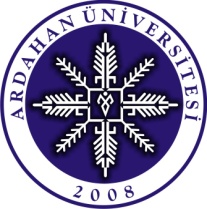                 ARDAHAN ÜNİVERSİTESİ                İktisadi ve İdari Bilimler Fakültesi     …..……………… Bölümü                                       STAJ BAŞARI BELGESİ                                                   (1. Kopya)                                                                                                                                                                                                                                                         GİZLİDİRÖğrencinin Adı ve Soyadı     :………………….…… ………….…………..……Bölüm -Sınıf  ve Öğr. No      :……… …………..…………….………..…...……Kurumun Adı, Adresi            :… ………………………..……….……….………Stajın  Başlayış, Bitiş Tarihi :… ………………………………………….………Staj Süresi                             : ….…………………………………………………Staj Başarı DerecesiNotlar:  (A)   Pekiyi                                        Gün :……………… …………….              (B)  İyi                                              Yetkili Amirin              (C)  Orta                                            Adı Soyadı:…………….. ………              (D)  Başarısız                                    Unvan :…………………………..                                                                        Mühür ve İmza:………………… Not: Öğrencinin stajı bittikten sonra bu belgenin doldurularak bir kopyasının aşağıdaki adrese doğrudan doğruya gönderilmesi ve ikinci kopyasının kurumda saklanılması rica olunur.                                                                              Staj Komitesi Başkanlığı                                                                     ………………………Bölümü                                                         Ardahan Üniversitesi                                                              İktisadi ve İdari Bilimler Fakültesi                                                 T.C.                ARDAHAN ÜNİVERSİTESİ                İktisadi ve İdari Bilimler Fakültesi     …..……………… Bölümü                                       STAJ BAŞARI BELGESİ                                                   (2. Kopya)                                                                                                                                                                            GİZLİDİRÖğrencinin Adı ve Soyadı    :…………………….…… ………….…………..….Bölüm -Sınıf  ve Öğr. No     :……… …………..…………….………..……...….Kurumun Adı, Adresi           :… ………………………..……….………….…….Stajın  Başlayış, Bitiş Tarihi :…… ………………………………………….……Staj Süresi                            : ….………………………………………………….Staj Başarı DerecesiNotlar:  (A)   Pekiyi                                        Gün :……………… …………….              (B)  İyi                                              Yetkili Amirin              (C)  Orta                                            Adı Soyadı:…………….. ………              (D)  Başarısız                                    Unvan :…………………………..                                                                        Mühür ve İmza:………………… Not: Öğrencinin stajı bittikten sonra bu belge doldurularak birinci kopyasının aşağıdaki adrese doğrudan doğruya gönderilmesi ve ikinci kopyasının kurumda saklanılması rica olunur.                                                                              Staj Komitesi Başkanlığı                                                                     ………………………Bölümü                                                         Ardahan Üniversitesi                                                              İktisadi ve İdari Bilimler Fakültesi                               ÖğrencininÇalıştığıBölümÇalışmaSüresiİşeGösterdiğiİlgiDevamDurumuBaşarıDerecesiDüşüncelerÖğrencininÇalıştığıBölümÇalışmaSüresiİşeGösterdiğiİlgiDevamDurumuBaşarıDerecesiDüşünceler